Гостиная "Соло-6" (Д1562хВ1457хГ365 мм)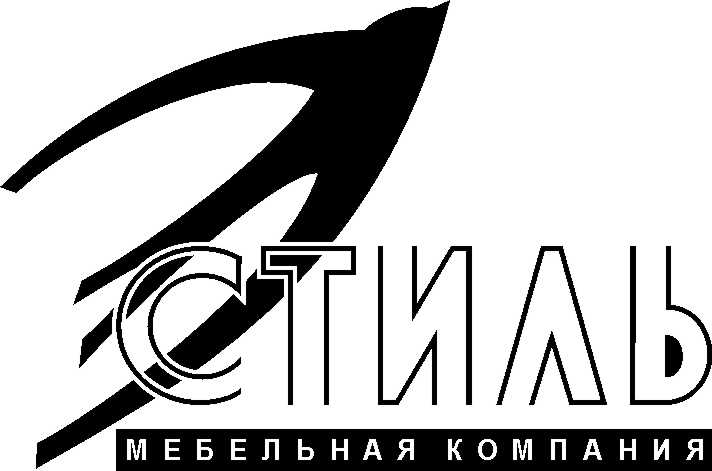 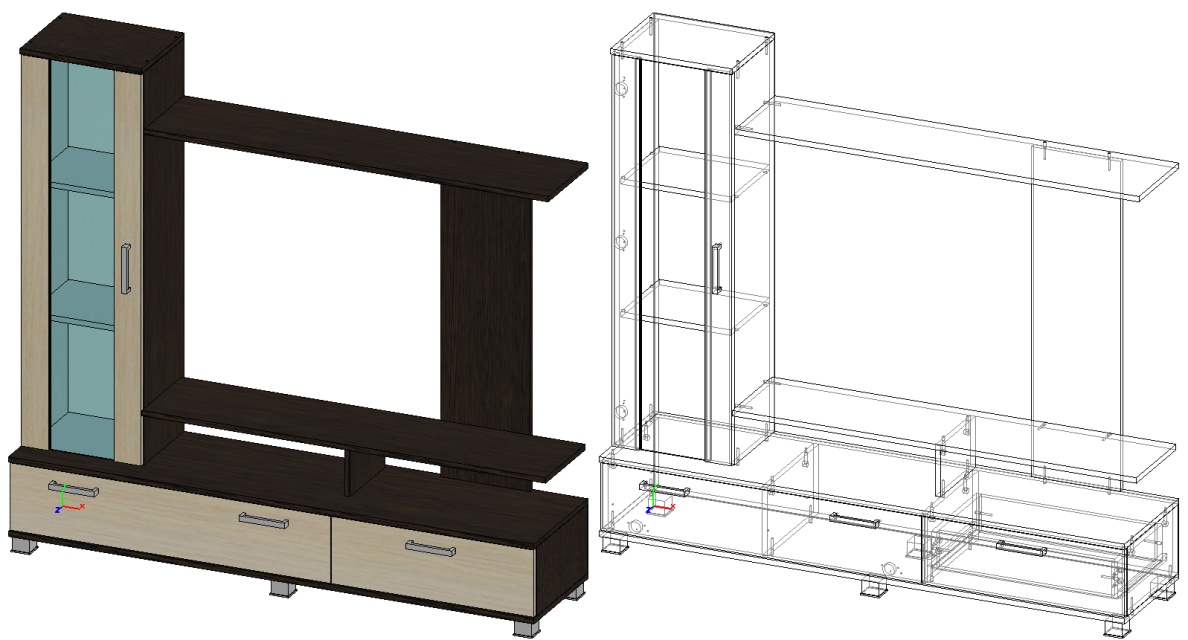 Эргономика:- Современный стиль, экологичные материалы, надежная и удобная в использовании фурнитура;- Эргономичное решение для небольшой гостиной.- Основные материалы:- Каркас - ЛДСП «Венге»/ (толщина 16 мм);- Фасад – ЛДСП "Дуб молочный" (толщина 16 мм);- Задние стенки и дно ящиков – ЛДВП «Дуб молочный» (толщина 3 мм);- Торцы деталей обработаны кромкой ПВХ 0,4 мм в цвет ЛДСП;- Стекло тонированное (толщина 4 мм).Лицевая фурнитура:- Ручка – скоба, цвет металлик, вставка в цвет каркаса, длина 138 мм, ширина 16 мм, высота 25 мм, материал – пластик;- Опоры – ножка прямоугольная, цвет матовый металлик, размер 55*55 мм, высота  45 мм, материал – пластик.Техническое описаниеШирина пенала-надстройки со стеклом  362 мм, глубина по боковине 266 мм. Гостиная имеет  закрытую  нишу  и выдвижной ящик на роликовых направляющих длиной 300 мм. Глубина верхней полки 266 мм.  Место под  TV Д1200 х В800 мм.ПроизводительАдрес: 440015, г. Пенза, ул. Аустрина, 166. Телефоны:
+7 (8412) 26-25-87 - Ком. директор Буянин Анатолий Александрович
+7 (8412) 23-33-56, 90-81-32, 26-25-87 - Отдел по работе с клиентами
Электронная почта: 677100@mail.ruСайт: www.mcstyle.ru

